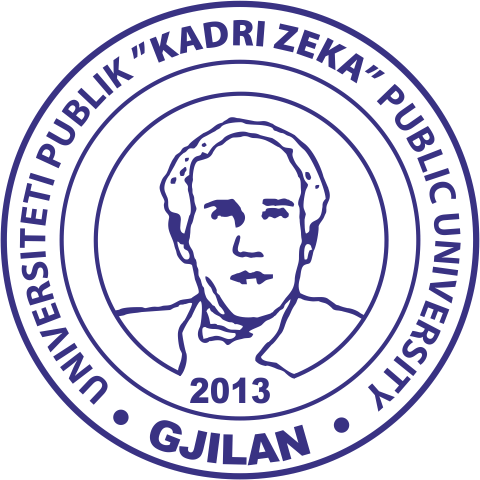 UNIVERSITETI PUBLIK “KADRI ZEKA” Zija Shemsiu pn., 60000, Gjilan, Republika e Kosovëswww.uni-gjilan.net    tel: 0280390112___________________________________________________________________________________________Raporti / FORMULARI PëR vlerësim – F2(E plotëson Komisioni Vlerësues-Recenzues)Sqarime nga Komisioni VlerësuesKomisioni Vlerësues:Prof. Ass/Asoc/Dr. 	, KryetarProf. Ass/Asoc/Dr. 	, AnëtarProf. Ass/Asoc/Dr. 	, AnëtarTË DHËNAT PËR KANDIDATIN/ENKandidati 1.  Emri dhe mbiemri:   ________________________________Tabela 1. Të dhënat për kandidatin/en për të cilin shkruhet raportiTabela 2. Të dhënat për gradën e fituar shkencore dhe titullin akademik Diskutim/interpretim i të dhënave nga Tabela 2:Tabela 3. Monografitë   Diskutim/interpretim i të dhënave nga Tabela 3:Tabela 4. Tekstet mësimore Diskutim/interpretim i të dhënave nga Tabela 4:Tabela 5. Punimet e publikuara në revistat ndërkombëtare shkencore, sipas UA – MASHT No. 01/2018 dhe Nenit 10, pika 4 dhe neni 18 pika 2  të Rregullores, Nr.01/742 dt. 28.04.2022  për procedurat përzgjedhëse lidhur me emërimin, riemërimin dhe avancimin e personelit akademik në UKZ.Diskutim/interpretim i të dhënave nga Tabela 5:Tabela 6. Punimet e publikuara në revista rajonale (Shqipëria, Maqedonia e Veriut, Mali i Zi, Serbia, B e H) e më gjerë.Diskutim/interpretim i të dhënave nga Tabela 6:Tabela 7. Punimet e publikuara në revista kosovare               Diskutim/interpretim i të dhënave nga Tabela 7:Tabela 8.	Prezantimet në konferenca Diskutim/interpretim i të dhënave nga Tabela 8:Tabela 9.  Kontribute tjera shkencore dhe profesionaleDiskutim/interpretim i të dhënave nga Tabela 9:Tabela 10. Përvoja në mësimdhënie universitare  Diskutim/interpretim i të dhënave nga Tabela 10:Tabela 11.  Udhëheqje të temave Master dhe të Doktoratës Diskutim/interpretim i të dhënave nga Tabela 11:Tabela 12.  Pjesëmarrja e dëshmuar në programe ose projekte të kërkimeve themelore dhe të aplikueshmeDiskutim/interpretim i të dhënave nga Tabela 12:Kandidati nr. 2.  	(Fillon në faqe të re)Kandidati nr. 3.     (Fillon në faqe të re)Kandidati nr. 4.    (Fillon në faqe të re)Etj.KANDIDATËT TË CILËT NUK I KANË PLOTËSUAR KUSHTET FORMALO – JURIDIKEARSYETIMIArsyetimet për kandidatët që nuk i kanë plotësuar kushtet formal-juridike dhe rrjedhimisht nuk janë propozuar për avancim në thirrjen akademike Profesor asistent/ Asocuar (Prof.Ass/Asoc), janë si vijon:Kandidati nr.  	           (pason arsyetimi)Kandidati nr.  	   (pason arsyetimi)Kandidati nr.  	  (pason arsyetimi)PËRFUNDIMI DHE PROPOZIMI(THIRRJA AKADEMIKE E CILA PROPOZOHET  - Plotësohet nga komisioni) Komisioni vlerësues, i formuar me Vendimin e Këshillit të Fakultetit  ________ të Universitetit Publik “Kadri  Zeka” në Gjilan, Ref.nr. __________________, duke u bazuar në Nenin 157 të Statutit të Universitetit, Rregullores për zgjedhjen e personelit akademik Ref.nr.01/742 dt. 28/04/2022 dhe Konkursit për  zgjedhjen/rizgjedhjen e personelit të rregullt akademik në njësitë akademike të Universitetit  publik “Kadri Zeka” Gjilan Ref.nr. xx/xxxx dt.dd/mm/vvvv, për vitin akademik 20xx/20xx, pas shqyrtimit të dosjeve të kandidatëve, për pozitën një mësimdhënës për lëndët: _________________________________________  ___________________________________________________________________________________________________________________________________________________P R O P O Z O NDr. ose Prof.Ass/Asoc/Dr. ___________________________________ për thirrjen akademike Profesor  Asisitent/Asocuar/Doktor (Prof.Ass/Asoc/Dr.) në Fakultetin  __________________ pranë Universitetit Publik “Kadri Zeka” në Gjilan.Komisioni erdhi deri te ky propozim duke pasur për bazë se kandidati  ____________________ ___________ i plotëson të gjitha kushtet e parapara në Statutin, Rregulloren për zgjedhjen e personelit akademik (të dhënat e rregullores dhe neni), si dhe Konkursin e shpallur të Universitetit “Kadri Zeka” në Gjilan (të dhënat e konkursit).Kandidati ka gradën e doktorit  të shkencës  (Dr.Sc./PhD) dhe titullin akademik  ____________ të fituar në bazë të Vendimit (Ref.nr.____/_______) të Universitetit publik “ Kadri Zeka” në Gjilan.Kandidati ka publikime shkencore ndërkombëtare 	Kandidati ka të publikuara monografi .......Kandidati ka të publikuara tekste universitare ............Kandidati ka udhëhequr teza të Doktoratës / Mastër ..................Kandidati ka përvojë akademike, universitare ..................(Komisioni formulon arsyetimin e bazuar në të arriturat e kandidatit). N U K	 P R O P O Z O NKomisioni nuk e propozon kandidatin/en  __________________________  për titullin Profesor i Assistent/Asocuar/doktor  (Prof.ass., prof.Asoc., prof.dr) në  Fakultetin  _________  ______________    pranë Universitetit Publik “Kadri Zeka” në Gjilan, pasi i njëjti nuk i plotëson të gjitha kushtet formalo-juridike të parapara në Statutin, Rregulloren për zgjedhjen e personelit akademik, si dhe Konkursin e shpallur të Universitetit “Kadri Zeka” në Gjilan.Arsyetimi .............................................................................................................................................................................................................................................................................................................................................................................................................................................................................................................................................................................................................................................................................................................................................................................................................................................. Nënshkrimet origjinale nga anëtarët e Komisionit vlerësues:Prof. Ass/Asoc/Dr. 	, Kryetar   	Prof. Ass/Asoc/Dr. 	, Anëtar   	Prof. Ass/Asoc/Dr. 	, Anëtar    	Datë : ____/____/ 2022FakultetiLënda/ët për të cilat është shpallur konkursiTitulli akademik për të cilën konkurron kandidatiKandidatët e paraqitur:1.2.3.Emri dhe mbiemriEmri dhe mbiemriDitëlindja dhe vendlindjaDitëlindja dhe vendlindjaGrada shkencore dhe viti kur është fituarGrada shkencore dhe viti kur është fituarTitulli akademik Titulli akademik Viti kur është fituar titulli akademikViti kur është fituar titulli akademikUniversiteti/fakulteti/departamenti ku është fituar titulli akademikUniversiteti/fakulteti/departamenti ku është fituar titulli akademikARSIMI I LARTëARSIMI I LARTëSTUDIMET THEMELOREInstitucioniSTUDIMET THEMELOREVendiSTUDIMET THEMELOREGrada e fituarSTUDIMET THEMELOREData / viti i diplomimitSTUDIMET THEMELOREFusha e studimitSTUDIMET MASTER / MAGJISTRATURËInstitucioniSTUDIMET MASTER / MAGJISTRATURËVendiSTUDIMET MASTER / MAGJISTRATURËGrada shkencore e fituarSTUDIMET MASTER / MAGJISTRATURËData / viti i diplomimitSTUDIMET MASTER / MAGJISTRATURËFusha e studimitSTUDIMET E DOKTORATËSInstitucioniSTUDIMET E DOKTORATËSVendiSTUDIMET E DOKTORATËSGrada Shkencore e fituarSTUDIMET E DOKTORATËSData / viti i diplomimitSTUDIMET E DOKTORATËSFusha e studimitGrada shkencoreTitulli i fituar akademikViti kur është fituar titulli akademik aktual Vendimi Ref.nr. ___/___   Dt. ___/____/______Universiteti / Fakulteti / DepartamentiNostrifikimi / MASHT/ NARICNr.Autori/ëtTitulli i monografisëFusha studimoreRecensentëtShtëpia botuese,vendi, vitiISBN12345Nr.Autori/ëtTitulli i tekstitRecensentët Shtëpia botuese,vendi, vitiISBN12345Nr.Autori/ëtTitulli i punimitEmri i Revistës dhe doi:Vëllimi, nr.,faqet, vitiLinku identifikues i databazës12345Nr.Autori/ëtTitulli i punimitEmri i Revistës dhe doi:Vëllimi, nr.,faqet, vitiLinku identifikues i databazës12345Nr.Autori/ëtTitulli i punimitEmri i Revistës dhe doi:Vëllimi, nr.,faqet, vitiLinku identifikues i databazës12345Nr.Autori/ëtTitulli i punimitKonferenca, simpoziumi etj.Vëllimi, nr., faqet, vitiLinku identifikues i databzës12345Nr.Autoret (renditja si ne kontributin  shkencor)Lloji i kontributit shkencorVendi,Viti12345        Periudha e angazhimit(vitet akademike)Grada shkencore dhe Titulli akademikInstitucioni, VendiProgrami i studimitLigjërues i lëndëveVërejtjePeriudha e mentorimitInstitucioni,VendiTitulli i temësMaster / DoktoratëVërejtjeNr.Programi/ projektishkencorPeriudha kohoreInstitucioni, VendiPozita ne program,projekt/ Kontribut12345